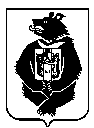 СОВЕТ ДЕПУТАТОВ             ЧЕКУНДИНСКОГО СЕЛЬСКОГО  ПОСЕЛЕНИЯ                    Верхнебуреинского муниципального района                                           Хабаровского края                                              РЕШЕНИЕ22.06.2022 г  №   141                                                                          с. Чекунда   О назначении выборов главы Чекундинского сельского поселения Верхнебуреинского муниципального района  Хабаровского края	В соответствии со статьей 10 Федерального закона от 12 июня 2002 года №67-ФЗ «Об основных гарантиях избирательных прав и права на участие в референдуме граждан Российской Федерации», статьей 11 Избирательного кодекса Хабаровского края, статьей 30 Устава Чекундинского сельского поселения Верхнебуреинского муниципального района Хабаровского края, Совет депутатовРЕШИЛ:1. Назначить выборы главы Чекундинского сельского поселения Верхнебуреинского муниципального района Хабаровского края на 11 сентября 2022 года.2. Направить настоящее решение в участковую избирательную комиссию избирательного участка № 508, на которую возложено исполнение полномочий по подготовке и проведению выборов в органы местного самоуправления, местного референдума Чекундинского сельского поселения Верхнебуреинского муниципального района Хабаровского края.3. Направить настоящее решение в территориальную избирательную комиссию Верхнебуреинского района, главе Чекундинского сельского поселения Верхнебуреинского муниципального района Хабаровского края.4. Опубликовать настоящее решение в сетевом издании «Вестник Избирательной комиссии Хабаровского края» и разместить на официальном сайте администрации Чекундинского сельского поселения Верхнебуреинского муниципального района Хабаровского края.5. Настоящее решение вступает в силу после его официального опубликования.Председатель Совета депутатов     					А.И. ЗацемирныйГлава сельского поселения                                    		А.И. Зацемирный